Главе городского округа Первоуральскот ___________________________________________________________________________________________________________________________________________________________________________________________________________________________________________________________(фамилия, имя, отчество, реквизиты документа, удостоверяющего личность)Адрес:___________________________________________________________________________________________________________________________________________(место регистрации физического лица)СНИЛС _____________________________Контактный тел.:______________________Почтовый   адрес и (или) электронный адрес для связи с заявителем:__________________________________________________________________________________________________________________________________________________________________________ЗАЯВЛЕНИЕо предварительном согласовании предоставлении земельного участка гражданам, имеющим право на первоочередное или внеочередное приобретение земельных участков в соответствии с федеральными законами, законами субъектов Российской Федерации, в аренду без проведения торговВ соответствии с подпунктом 14 пункта 2 статьи 39.6 Земельного кодекса Российской Федерации прошу(сим)  предварительно  согласовать  предоставление  в аренду(нужное отметить галочкой)сроком  на  20  лет  (для граждан, указанных в подпунктах 1-11 пункта 3 регламента  в                          соответствии с пп. 3 п. 8 ст. 39.8 Земельного кодекса РФ)         сроком на 3 года (для граждан, указанных в подпункте 12 пункта 3 регламента – в соответствии с пп. 12 п. 8 ст. 39.8 Земельного кодекса РФ)земельного   участка,  площадью  __________  кв., кадастровый квартал 66:58:________________ (указывается в случае, если земельный участок предстоит образовать)                                                кадастровый номер 66:58:___________________ (указывается в случае, если границы земельного участка подлежат уточнению),  адрес:    Свердловская    область,   город   Первоуральск, ___________________   ____________________________________________________________,  (далее  -Земельный участок).Кадастровый  номер  земельного участка или кадастровые номера земельных участков,  из которых  предусмотрено образование испрашиваемого земельного участка:____________________________________________________________________________________Цель использования земельного участка: _____________________________________________________________________________________________________________________________________(для граждан, указанных в подпунктах 1-11 пункта 3 регламента – индивидуальное жилищное строительство; для граждан, указанных в подпункте 12 пункта 3 регламента – садоводство, ведение огородничества)Мне  разъяснено,  что  в  соответствии  с Федеральным законом от 27.07.2010 №  210-ФЗ                        «Об  организации  предоставления государственных и муниципальных услуг» документы,  указанные  в  пункте  23  административного  регламента «Предоставление земельных участков гражданам, имеющим право на первоочередное или внеочередное приобретение земельных участков в соответствии с федеральными законами, законами субъектов Российской Федерации, в аренду без проведения торгов на территории городского округа Первоуральск»,  не  обязательны к представлению и могут быть получены Администрацией городского округа Первоуральск  самостоятельно.  Вышеуказанные  документы  приобщаются  мною  по собственной инициативе.Мною выбран способ предоставления результата муниципальной услуги (нужное отметить):  непосредственно при личном обращении*;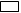   посредством почтового отправления.*в случае неявки за получением результата в течение пяти дней с даты извещения о готовности, ответ направляется почтовым отправлением по адресу, указанному в заявлении. Согласен на уведомление меня о необходимости получения результата предоставления услуги по адресу электронной почты.Приложение:1. __________________________________________________________________________________2. _________________________________________________________________________________3. ________________________________________________________________________________________4. _________________________________________________________________________________5. ___________________________________________________________________________________Настоящим  выражаю  согласие  на  обработку  моих персональных данных и персональных данных представляемых мною лиц.Настоящее согласие является бессрочным.Порядок  отзыва  настоящего  согласия  -  по личному заявлению субъекта персональных данных._________________________  __________________________  ________________________	дата	подпись                                    расшифровка